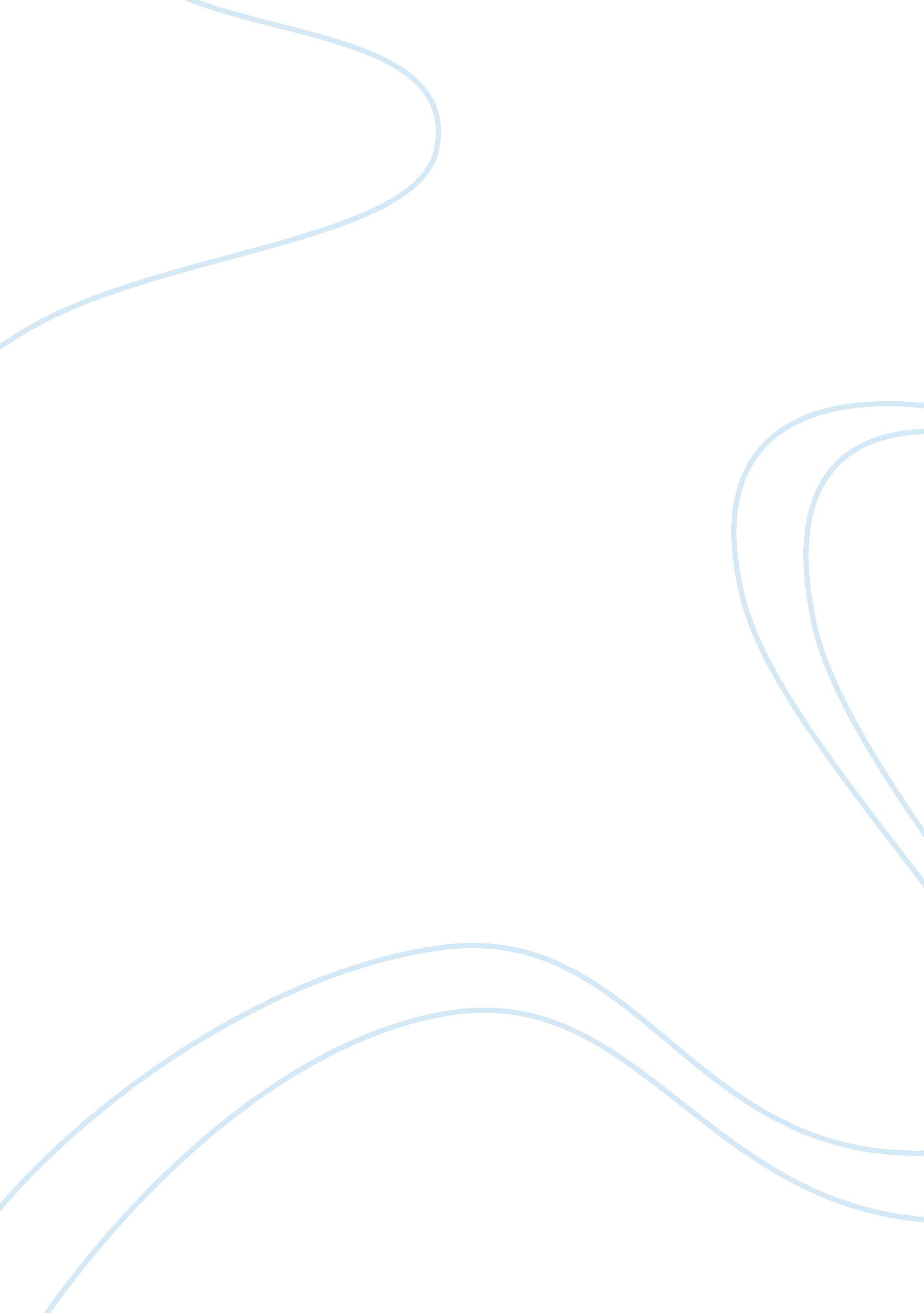 Good wild seed: book iv essay exampleSociology, Bullying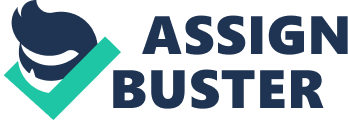 Book IV in the series, The rise of Aliens, will continue the story of the two immortals, whose existence will be threatened by coming to earth of aliens from the space. The story is set in the 21st and 22nd centuries. While the relationship between Doro and Anyanwu continue over the centuries (Butler, 91) without any major threat to their existence, the coming down of aliens is the greatest threat they have to face in their existence. With other more unique powers and abilities, the aliens are set to take over the world that the two immortals have known forever, which is might end they existence. 
Control and neocolonialism remain important themes in the The rise of Aliens where there are still colonial powers which still exploit the resources of the areas they colonies for political and economic interests. Just like it was revealed in the relationship between the two immortals, it is also revealed in the arrival of the aliens from space, who have come to colonize the world that Doro and Anyanwu have existed in. the question that the author poses in this new novel is whether or not the immortals are actually invincible (Powell, 63). This is because, regardless of their immortality and abilities, there has come into existence another greater power that threatens their very existence. New technology has also come to be which is even stronger than the abilities exhibited by the immortals. 
The decision to create even more powerful characters than the two immortals is informed by the reality of the present threats to human existence, most notably terrorism. This is a threat that is so powerful that it is threatening the stability of even the most powerful of nations in the world. The characters of Doro and Anyanwu are maintained to show the power of these nations, but the aliens are emerging as an even greater threat. Work Cited: Butler Octavia E. " Wild Seed." New York: Warner Books, 1980. 
Powell, Suzanne C. Alive on the Inside?. Discover, 36, 2, 2015, pp. 62-64. 